Lean Canvas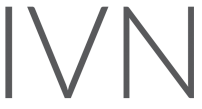 Problem(Skriv jeres 1-3 problemer)Løsning(Find en løsning til hvert problem)Unique Value Proposition(Kort og præcist budskab der fortæller, hvordan I skiller jer ud, og hvorfor i er værd at lægge mærke til)Unique Value Proposition(Kort og præcist budskab der fortæller, hvordan I skiller jer ud, og hvorfor i er værd at lægge mærke til)Unfair Advantage (Noget ved jeres forretning, der ikke nemt kan købes eller kopieres)Kundesegmenter(Hvem er jeres målgruppe og primære kunder?)Problem(Skriv jeres 1-3 problemer)Nøgletal(Hvilke tal og værdier giver et præcist indblik i, hvordan jeres forretning klarer sig?)Unique Value Proposition(Kort og præcist budskab der fortæller, hvordan I skiller jer ud, og hvorfor i er værd at lægge mærke til)Unique Value Proposition(Kort og præcist budskab der fortæller, hvordan I skiller jer ud, og hvorfor i er værd at lægge mærke til)Kanaler(Skriv jeres interne og eksterne kommunikations- og salgskanaler)Kundesegmenter(Hvem er jeres målgruppe og primære kunder?)Udgifter(Hvad er jeres startomkostninger og faste udgifter?)Udgifter(Hvad er jeres startomkostninger og faste udgifter?)Udgifter(Hvad er jeres startomkostninger og faste udgifter?)Indtægter(Skriv jeres indtægtsstrømme)Indtægter(Skriv jeres indtægtsstrømme)Indtægter(Skriv jeres indtægtsstrømme)